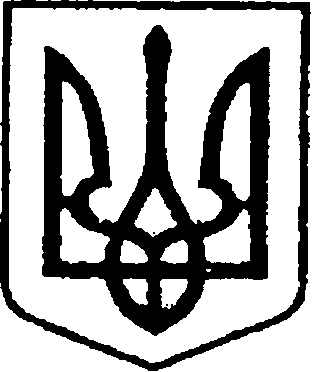 	          У К Р А Ї Н А       ЧЕРНІГІВСЬКА ОБЛАСТЬН І Ж И Н С Ь К А    М І С Ь К А    Р А Д А31 сесія VIII скликанняР І Ш Е Н Н Явід  20 червня 2023  року             м. Ніжин	                       № 42-31/2023У відповідності до статей 25, 26, 42, 59, 60, 73 Закону України «Про місцеве самоврядування в Україні», Регламенту Ніжинської міської ради Чернігівської області, затвердженого рішенням Ніжинської міської ради від      27 листопада 2020 року № 3-2/2020 (зі змінами), враховуючи лист першого заступника міського голови з питань діяльності виконавчих органів ради Вовченко Ф.І. від 26.04.2023 року № 01.1-24/617, Акт приймання-передачі майна (послуг) від 24.04.2023 року № АА-ER-0339,  Ніжинська міська рада вирішила:	1. Прийняти безоплатно у комунальну власність Ніжинської міської територіальної громади та поставити на баланс виконавчого комітету  Ніжинської міської ради, товарно-матеріальні цінності отримані в рамках співпраці Ніжинської міської ради з Програмою  МТД «DOBRE» :	1.1.  електрогенератор Ferrum FRGG12000TE в кількості 2 (дві) шт. Ціна за одиницю товару 181 014,57 грн. без ПДВ. Вартість товару без ПДВ        362 029,14 грн.	2. Передати з балансу виконавчого комітету Ніжинської міської ради товарно-матеріальні цінності на баланс Управлінню освіти Ніжинської міської ради електрогенератор Ferrum FRGG12000TE  в кількості 2 (дві) шт. Ціна за одиницю товару 181 014,57 грн. без ПДВ, вартість товару 362 029,14 грн. без ПДВ. 3.  Начальнику відділу комунального майна  Управління комунального майна та земельних відносин Ніжинської міської ради Чернеті О.О. забезпечити оприлюднення даного рішення на офіційному сайті Ніжинської міської ради протягом п’яти робочих днів після його прийняття.4. Організацію виконання даного рішення покласти на першого заступника міського голови з питань діяльності виконавчих органів ради Вовченка Ф.І., начальника Управління комунального майна та земельних відносин Ніжинської міської ради  Онокало І.А.5. Контроль за виконанням даного рішення покласти на постійну комісію міської ради з питань житлово-комунального господарства, комунальної власності, транспорту і зв’язку та енергозбереження (голова комісії – Дегтяренко В.М.).Міський голова			      	          		                Олександр КОДОЛАПро безоплатне прийняття у комунальну власність Ніжинської міської територіальної громади товарно-матеріальних цінностей та подальшу їх передачу на баланс Управлінню освіти Ніжинської міської ради в рамках співпраці Ніжинської міської ради з Програмою  МТД «DOBRE»